YEAR-END SALES 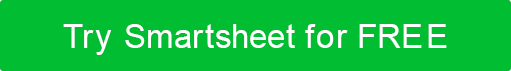 REPORT TEMPLATEYEAR-END SALES REPORTCOMPANY NAME00/00/0000AddressAddressPhoneEmailWebsiteEXECUTIVE SUMMARY[NAME OF COMPANY] is an organized corporation currently existing under the laws of [CITY / TOWN] in [STATE / PROVINCE]. The founder, owner, and Chief Executive Officer of [COMPANY NAME] is [NAME]; [NAME]’s previous experience in [LIST PAST EXPERIENCE] brings [LIST QUALIFICATIONS AND ASSETS] to our team.[NAME OF COMPANY] was established in [YEAR] and has since committed itself to specializing in providing [SPECIFY PRODUCTS / SERVICES] for [CATEGORIZE CUSTOMER BASE]. In its first year, [NAME OF COMPANY] employed a total number of [NUMBER] employees and has since expanded its operations to a team of [NUMBER OF EMPLOYEES].  In addition to providing [SPECIFY PRODUCTS or SERVICES], [COMPANY NAME] has also spearheaded additional initiatives, both internally and for the greater business community. These include [DESCRIBE ADDITIONAL PRODUCTS OR SERVICES PROVIDED, THE COMPANY’S REPUTATION OR COMMUNITY INVOLVEMENT, BUSINESS PARTNERS AND RELATIONSHIPS, AND ANY OTHER NOTABLE SUCCESSES THE COMPANY HAS HAD OUTSIDE THEIR PRIMARY SERVICES].In [CURRENT YEAR], [NAME OF COMPANY] is proud to [LIST KEY, HIGH-LEVEL ACHIEVEMENTS OF THE PAST YEAR. THESE CAN INCLUDE TOTAL REVENUE, NEW OR IMPROVED PRODUCTS AND SERVICES, AWARDS, ACQUISITIONS AND OTHER BUSINESS PARTNERSHIPS, ETC.]. As of [CURRENT YEAR], the company is involved in [NUMBER] major projects — our main focus this year has been on [NAMES AND HIGH-LEVEL DETAILS OF PROJECT(S)]. [GIVE DETAILS OF THE FUNDING, REVENUE ACCRUED, AND OVERALL SUCCESS OR FAILURE OF THESE PROJECTS.]In the following year-end report, you will find an annual financial report (complete with a profit and loss statement) that provides insight into [NAME OF COMPANY]’s current financial position. Additionally, we have included an auditor’s report, written conclusions, and references. It is our hope that upon reading this report (including the financial models contained herein), you will gain a better understanding of our business’s directions, as well as a clear idea about whether we will continue with all current initiatives, modify any of them, or terminate and/or replace any of them.  ANNUAL FINANCIAL REPORTYou can edit this section to include any other required financial information or add a separate financial report to replace this section.AUDITOR’S REPORTYou can insert an accountant’s or auditor's report here.CONCLUSIONSAfter presenting the related data on [COMPANY NAME]’s expenses and projected profits and losses for the year [YEAR], we were able to implement our additional programs successfully; moreover, [COMPANY NAME] was able to exceed the expenditure costs. The Board of Directors hereby approves the continuation of the program into the next fiscal year, with evaluations on a quarterly basis.REFERENCESIn connection with the monthly projected profits and losses and expenses, we used the following resources to generate this report.PREPARED BYTITLEDATEAPPROVED BYTITLEDATEYEARS ENDED[CURRENT YEAR][1 YEAR PRIOR][2 YEARS PRIOR]NET SALESProduct$00,000$00,000$00,000Service$00,000$00,000$00,000TOTAL NET SALES$00,000$00,000$00,000COST OF SALESProduct$00,000$00,000$00,000Service$00,000$00,000$00,000TOTAL COST OF SALES$00,000$00,000$00,000GROSS MARGIN$00,000$00,000$00,000OPERATING EXPENSESResearch and Development$00,000$00,000$00,000Sales and Marketing$00,000$00,000$00,000General and Administrative$00,000$00,000$00,000Amortization of Purchased Intangible Assets$00,000$00,000$00,000In-Process Research and Development$00,000$00,000$00,000TOTAL OPERATING EXPENSES$00,000$00,000$00,000OPERATING INCOMEInterest Income, Net$00,000$00,000$00,000Other Income, Net$00,000$00,000$00,000INTEREST AND OTHER INCOME, NET$00,000$00,000$00,000INCOME BEFORE PROVISION FOR INCOME TAXES AND CUMULATIVE EFFECT OF ACCOUNTING CHANGE$00,000$00,000$00,000Provision for Income Taxes$00,000$00,000$00,000INCOME BEFORE CUMULATIVE EFFECT OF ACCOUNTING CHANGE$00,000$00,000$00,000Cumulative Effect of Accounting Change, Net of Tax$00,000$00,000$00,000NET INCOME$00,000$00,000$00,000SOURCE NAMELOCATION / LINKDISCLAIMERAny articles, templates, or information provided by Smartsheet on the website are for reference only. While we strive to keep the information up to date and correct, we make no representations or warranties of any kind, express or implied, about the completeness, accuracy, reliability, suitability, or availability with respect to the website or the information, articles, templates, or related graphics contained on the website. Any reliance you place on such information is therefore strictly at your own risk.